VIENNA INSURANCE GROUPPojistná smlouvač.xxxxxxxxxxpro pojištění podnikatelských rizik - TREND 7K o o p e r a t iv a  p o j iš ť o v n a ,a .s .,V ie n n a  ln s u r a n c e  G r o u pse sídlem Templová 747,  110 01 Praha  1,Ceská republikaIC: 47116617, zapsaná v obchodním rejstřlku u Městského soudu v Praze, sp. zn. B 1897 (dále jen "pojistitel")aVýzkumný ústav lesního hospodářství a myslivosti,v.v.i.Jednající I zastoupená:RNDr. Bohumil Lomský, ředitel IC: 00020702se sídlem: Strnady   136, 252 02 Jíloviště, česká republikaKorespondenční adresa je shodná s adresou sfdla.Prostředky elektronické komunikace:mobilní telefon: xxxxxxxxx e-mail: xxxxxxxxxxVyloučení z elektronické komunikace: NE (dále jen "pojistnlk")uzavírajípodle zákona č. 37/2004 Sb., o pojistné smlouvě, v platném znění, tuto pojistnou smlouvu (dále jen "smlouva"), která spolu s pojistnými podmlnkami pojistitele uvedenými v článku I. této smlouvy a přllohami této smlouvy tvoří nedllný celek.ČLÁNEK I.úvodní ustanoveniPojistnlk sjednává pojištěni uvedené v této pojistné smlouvě ve svůj prospěch, tj. je zároveň	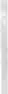 pojištěným.Předmět činnosti pojištěného ke dni uzavřeni této smlouvy je vymezen v následujfcfch přiložených dokumentech:zrizovacl listina ze dne 25.6.2012.Pro pojištěni sjednané touto smlouvou plati zákon o pojistné smlouvě a ostatní obecně závazné právní předpisy v platném zněnf, ustanoveni pojistné smlouvy a následujicf pojistné podmínky:P - 100/09 - Všeobecné pojistné podmlnky pro pojištěni majetku a odpovědnosti P - 150/05 - Zvláštnl pojistné podmínky pro živelnl pojištěniP - 200/05 - Zvláštní pojistné podmlnky pro pojištěni pro prlpad odcizeniP - 325/07 - Zvláštní pojistné podmlnky pro pojištěni elektronických zarfzenl p - 600/05 - Zvláštnl pojistné podmlnky pro pojištěni odpovědnosti za škoduP - 500/11 - Dodatkové pojistné podmlnky pro pojištěni podnikatelských rizik - TREND,ZSU - 500/11 - Zvláštní smluvní ujednáni k pojištěni odpovědnosti za škodukteré jsou nedllnou součástí této smlouvy a s nimiž byl pojistnlk seznámen pred sepsánlm této smlouvy.Doba trvánl pojištěni Počátek pojištěni:1.7.2012 Konec pojištěni:30.6.2022Dnem pfedcházejlclm počátku pojištěnipodle této smlouvy zaniká v plném rozsahu pojištění podle pojistné smlouvy xxxxxxxxxxxx. Nespotrebované pojistné bude prevedeno na tuto pojistnou smlouvu.ČLÁNEK li.Pojištění majetku na místě pojištěniMlsto pojištění č. 1: Strnady 136, 252 02 Jitovlště Popis:Sldlo společnosti. ŽIVELNi POJI ŠTĚN(1 Sjednává se základní živelnl pojištěni v rozsahu "POŽÁR" a "NÁRAZ" pro tyto oredměty pojištěni:Soubor budov vlastních.Popis predmětu:sldlo společnosti, kanceláre, laboratore,garáže, dflny a pod. Pojišťuje se na novou cenu.Pojistná částka:xxxxxxx Kč.Soubor ostatních vlastních věci movitých.Popis predmětu: vybaveni kancelárl,laboratorf, garážl,dllen výpočetní, laboratorní, kanceláfská technika a pod.Pojišťuje se na novou cenu.Pojistná částka:xxxxxxxx Kč.Soubor vlastních cennosti.Popis predmětu: penlze, kolky,ceniny,stravenky a pod. Pojištěni se sjednává na první  riziko.Limit pojistného plněni xxxxx Kč.Strana 2 (celkem 7)Spoluúčast pro základni živelní pojištěni v rozsahu "POŽÁR" a "NÁRAZ" na místě pojištěni č. 1 člni xxxx Kč.Sjednává se doplňkové živel nf pojištěni v rozsahu "VODOVOD" pro:Nemovité věci,které jsou pojištěny v základnímživelním pojištění.Sjednává se zlomkové pojištěni.Limit pojistného plněni: xxxxxxx Kč.Movité věci,které Jsou pojištěny v základním živelním pojištěni. Sjednává se zlomkové pojištěni.Limit pojistného plněnl: xxxxxxx Kč.Spoluúčast pro přlpad vodovodní škody činí xxxx Kč.3  Sjednává se dopl ňkové živelnl pojištěni v rozsahu ' 'VICHŘICE"."SESUV" pro:Nemovité věci, kteréjsou pojištěny v základním živelním pojištěni.Sjednává se zlomkové pojištěni.Limit pojistného plněni: xxxxxxxx Kč.Movité věci,které jsou pojištěny v základnfm živelním pojištěni. Sjednává se zlomkové pojištěni.Limit pojistného plněni: xxxxx Kč.Spoluúčast pro případ vichřice nebo sesuvu činf xxxx Kč.POJIŠTĚNÍ PRO PŘÍPAD ODCIZENÍ1 Sjednává se pro tyto predměty pojištěni:Soubor ostatních vlastních věci movitých.Popis predmětu: vybaveni kancelárl,laboratorl,garážl,dllen výpočetnl,laboratornl, kancelárská technika a pod.Pojišťuje se na novou cenu.Sjednává se zlomkové pojištěni.Limit pojistného plněni: xxxxxxx Kč.Soubor vlastních cennosti.Popis predmětu:penlze, kolky,ceniny,stravenky a pod. Pojištěni se sjednává na prvnl riziko.Limit pojistného plněni:xxxxx Kč.Spoluúčast pro připad odcizenina mfstě pojištěni č.1činf xxxx Kč.POJIŠTĚNÍ ELEKTRONICKÝCH ZAŘiZENÍSjednává se pojištěni elektronických zařízeni. Pojišťuje se na novou cenu.Popis:výpočetnl a kancelárská technika Jde o soubor zarlzenl vlastnlch.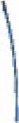 Pojistná částka: xxxxxxx Kt.Spoluúčast: xxxx Kč.ČLÁNEK 111.Dalšf druhy pojištěniPOJIŠTĚNIODPOVĚDNOSTI ZA ŠKODUZékladnf pojištěn(Sjednává se poj štěni odpovědnosti za škodu včetně odpovědnosti za škodu způsobenou vadou výrobku.Pojištěni se vztahuje na odpovědnost za škodu způsobenou v souvislosti s predmětem činnosti pojištěného dle čl. I. odst. 2.Limit pojistného plněni: xxxxxxx KčSpoluúčast xxxx KčPokud činnost (některá z činnosti), na niž se vztahuje pojištěni sjednané touto smlouvou, zahrnuje vice oborů či podskupin (dále jen „obory činnosti") -jako napr. obory činnosti živnosti volné, vztahuje se pojištěni pouze na ty obory činnosti, které jsou výslovně uvedeny ve smlouvě, resp. jej ch prllohách.Nejsou-li obory činnosti ve smlouvě výslovně uvedeny, vztahuje se pojištěni na ty obory činnosti, které má pojištěný uvedeny v prlslušném rejstrlku, registru nebo jiné veřejné evidenci ke dni sjednénl poj štěni.Hlavni činnosti pojištěného. Za hlavní činnosti se považují činnosti s nejvyšším podllem na ročních prljmech pojištěného:kancelár -obecně (napr. zprostfedkovatel...), vzdělávacl a výchovná činnost (nejedná-li se o subjekt zařazený do sftě škol, předškolních a školských  zařlzenlporadce, znalec, tlumočník - kancelářposkytováni služeb pro zemědělstvl a zahradnictví, rybnlkářstvl, lesnictvl a myslivostvydavatelská a nakladatelská činnostPfedpokladem plněni pojistitele je současné splněni následujlclch podmInek:škoda byla způsobena v souvislosti s předmětem činnosti pojištěného dle čl. I. odst. 2,pojištěný je v době vzniku škodné události oprávněn k provozováni pffsiušné činnosti na základě obecně závazných právnlch předpisů,odpovědnost za škodu způsobenou v souvislosti s přlslušnou činnosti nenl z poj štění vyloučena.Cinnosti, kteréjsou z pojištěni odpovědnosti za škodu, prlpadně z pojištěni odpovědnosti za škodu způsobenou vadou výrobku vyloučeny nebo u nichž je možno sjednat limit pojistného plněni maximálně  do výše xxxxxxxx. Kč, jsou uvedeny v ZSU 500/11, která tvořl nedllnou součást této pojistné smlouvy.Mezi činnosti, ve vztahu k nimž je vyloučeno poj štěni odpovědnosti za škodu způsobenou vadou výrobku, patři mj.také činnost:kancelář - obecně (např. zprostředkovatel. ••), vzdělávací a výchovná činnost (nejedná-li se o subjekt zařazený do sftě škol,předškolních a školských  zařízeniporadce, znalec, tlumočnlk - kancelářkterá je v této pojistné smlouvě uvedena jako činnost hlavni.územní platnostPojištěni se vztahuje na pojistné události, při nichž nastane škoda na územ! české republiky.Strana 4 (celkem 7), RTF.ČLÁNEK IV.Údaje o pojistnémPojistné:Živelní pojištěniRočni pojistné  ...................................................................................................Pojištěni pro případ odcizen[Ročnf pojistné  ...................................................................................................Pojištěni elektronických zařízeniRočni pojistné  ...................................................................................................Poj štěni odpovědnosti za škodu - základnlRočni pojistné  ..................................................................................................Celkové roční pojistné pied úpravou ............................................ ............ Sjednává se běžné pojistné s pojistným obdobím 12 měsíců.xxxxx Kčxxxx Kčxxxxx Kčxxxxx Kčxxxxxx KčSleva za délku pojistného obdobi ...............................................................	xx %Jiná sleva I přirážka  ...•..,,..............................................................................Saldo přirážek a slev ..............................................................................Celkové ročnl pojistné po úpravě ...............................................................Pojistné za pojistné obdob(  ......................................................................Pojistné za pojistné období je splatné vždy:k 01.07.každého roku prevodnlm prlkazem s pripomenutlm platby na účet pojistitele. Peněžnf ústav: xxxxxxxxxxxxxxxxxxxxxxxxxxxxxxxxxxxxxxxxxxxxxxxxxxxxxxxxxxxxxxxxxxxxxxxxxxxxxxxxxxxxxxxxxxxxxxxxČLÁNEK V.Hlášeni škodných událostixxx %xxx %Xxxxxx KčXxxxxx  Kč1. Hlášeni škodných události.Vznik škodné události hlásí pojistnfk bez zbytečného odkladu na príslušném tiskopisu dopisem nebo faxem na uvedenou adresu, prlpadně e-mailem:Kooperativa pojišťovna, a.s., Vienna lnsurance Group CENTRUM ZÁKAZNICKÉ PODPORYCentrátnl podatelna Brněnská 634664 42 ModřicexxxxxxxxxxxxxxxxxxxxxxxxxxxxxxxxxxxxxxxxxxxxxxxxxxxxxxxxČLÁNEK VI.Závěrečná ustanoveniPoj stnik prohlašuje,že:věcí nebo činnosti uvedené v této pojistné smlouvě nejsou pojištěny proti stejným nebezpečím u Strana 5 (celkem 7)jiného pojistitele, nenl-li v této smlouvě uvedeno jinak,všechny údaje uvedené v této pojistné smlouvě odpovldajl skutečnosti, a bere na vědomi,že je povinen v průběhu doby trvánl pojištěni bez zbytečného odkladu oznámit všechny prlpadné změny v těchto údajlch,úplně a pravdivě odpověděl na plsemné dotazy pojistitele týkajíc! se sjednávaného pojištěni a je sivědom povinnosti v průběhu trvání pojištěni bez zbytečného odkladu pojistiteli oznámit všechny prlpadné změny v těchto údajích,mu byly oznámeny informace v souladu s ustanovenlm §65 a násl. zákona č. 37/2004 Sb., o pojistné smlouvě, a dále že byl informován o rozsahu a účelu zpracováni jeho osobnlch údajů a o právu prlstupu k nim v souladu s ustanovením § 11, 12 a 21 zákona č. 101/2000 Sb., o ochraněosobnlch údajů,byl pred uzavrenlm pojistné smlouvy seznámen s pojistnými podmlnkami pojistitele, které tvofl nedílnou součást této pojistné smlouvy,f)   bere na vědomi, že adresa bydliště I sldla a kontakty elektronické komunikace uvedené v tétopojistné smlouvě budou použity u všech platných pojistných smluv v rámci pojistného vztahu,souhlasí se zpracován lm všech poskytnutých osobnlch údajů pro zasllánl obchodnlch a reklamnlch sdělen! pojistitele a nabldky služeb členů pojišťovacl skupiny Vienna lnsurance Group a Finanční skupiny české sporitelny, a.s., na uvedené kontaktní údaje, včetně prostredků elektronické komunikace,souhlas! s tím, aby v záležitostech pojistného vztahu byl kontaktován prostredky elektronickékomunikace (napr. mobilnl telefon, e-mail,fax). Tyto prostredky sloužl ke vzájemné komunikaci, avšak nenahrazuji plsemnou formu, vyžaduje-li ji zákon,í) mu byly pfedány smluvnl ujednáni a pojistné podmInky tvorfcl nedllnou součást této pojistnésmlouvy v plsemné formě.2. Smlouva byla vypracována ve 3 stejnopisech. Pojistník obdržl 1 stejnopis, pojistitel obdrž! 2 stejnopisy.Za pojistníka:/	............................... .................... RNDr. BOh	·1 L	k'  r d't  I	um1   oms y,  e I e	Za pojistitele:V Praze dne 25.6.2012.......................... ._ ....... ..t....ZSU - 500/11Zvláštnf smluvni ujednánik poilětěni odpovědnosti za škodu:Vedle výluk vyplývajlclch z přlslušných ustanoveni pojistných podmlnek se pojištěni nevztahuje na odpovědnost za škodu způsobenou v souvislosti s:provozován[m tržnic a stánkovým prodejem v tržniclch,provozovánlm zastaváren, heren, non-stop pohostinských zař[zeni(restauraci, barů apod.),provozovánlm a pořádánlm akci motoristického sportu, paintballových střelnic, bobových a motokárových drah, lanových parků, bungee jumpingu, zorbingu, potápění, parasailingu, surfingu, raftingu, canyoningu a obdobných aktivit,provozovánlm a pořádáním cirkusových představeni, pout[ a pouťových atrakcí, zábavnlch parků,pořádánlm tanečních zábav a diskoték pro více než 500 navštěvnfků,činnosti kaskadérů,provozovánlm činnosti, pfi které je porušována integrita lidské kůže,ochranou majetku a osob a službami soukromých detektivů, i) činnost! agentury práce,směnárenskou činností,hornickou činností a činnosti provaděnou hornickým způsobem, ražbou tunelů a štol,výrobou, opravami,úpravami,přepravou, nákupem, prodejem, půjčovánlm, uschovávánim aznehodnocováním zbrani a bezpečnostního materiálu.Vedle výluk vyplývaJ[clch z přlslušných ustanoveni pojistných podmlnek se pojištěn[ odpovědnosti za škodu způsobenou vadou výrobku nevztahuje na odpovědnost za škodu způsobenou v souvislosti s:výsledky projektové, konstrukčnl, zkušebnl,analytické, testovacl, poradenské, konzultačni, účetnl, plánovacl, výzkumné, překladatelské, zprostředkovatelské a jakékoli duševnl tvůrčl činnosti, poskytováním software, zpracovánlm a poskytovánlm dat a informaci,poskytováním technických služeb k ochraně majetku a osob (např. montáž EZS, EPS),obchodem s léčivy,poskytovánlm zdravotnla veterinárnl péče,provozovánlm fit center a solárii, poskytovánim kosmetických, masérských,rekondičnlch a regeneračnlch služeb a služeb trenérů,provaděnlm geologických pracl,úpravou a rozvodem vody,výrobou, rozvodem, distribuci a prodejem elektrické energie, plynu, tepla apod.,obchodem s erotickým zbožím.Z pojištěni odpovědnosti za škodu způsobenou v souvislosti s:nakládánlm s nebezpečnými chemickými látkami a přlpravky (odchylně od čl. IV. odst. 1) plsm. r) ZPP P-600/05),provozem čerpaclch stanic LPG a CNG, výrobou, montáži,opravami, revizemi, prohlldkami a zkouškamiplynových a tlakových zařízeni a plnění nádob plyny (odchylně od čl. IV.odst. 1) pism.r) ZPP P-600/05),provozovánim vodovodů a kanalizaci,úpravou a rozvodem vody; výluka vyplývajlcl z čl. lV. odst. 1) pism. q)ZPP P-600/05 nenl dotčena,pořádánlm kulturnlch, prodejních a obdobných akci,porádénlm sportovních akci,organizovánim sportovnlčinnosti,stavbou, opravami a likvidaci lodi,výstavbou a údržbou přehrad, pracemi pod vodou,poskytne pojistitel pojistné plněni do výše sjednaného limitu pojistného plněni pro pojištěni odpovědnosti za škodu,maximálně však do výše 5.000.000,  Kč ze všech pojistných události vzniklých v průběhujednoho pojistného roku v rámci limitu pojistného plněni sjednaného pro základní pojištěniodpovědnosti za škodu.Z pojištěni odpovědnosti za škodu způsobenou vadou výrobku v souvislosti s:výrobou a obchodem s motorovými vozidly a dalšlmi motorovými dopravnimi prostředky, včetně jejich součástí a přlslušenstvr,b) výrobou a prodejem pohonných hmot,poskytovánim technických služeb,provozovánlm útulků a jiných obdobných zařlzenl pečujlclch o zvlfata,poskytne pojistitel pojistné plněni do výše sjednaného limitu pojistného plnění pro pojištěni odpovědnosti za škodu, maximálně však do výše 5.000.000,- Kč ze všech pojistných události vzniklých v průběhu jednoho pojistného roku v rámci limitu pojistného plněni sjednaného pro základnl pojištěni odpovědnosti za škodu.5.  Je-li sjednáno pojištěniodpovědnosti za škodu způsobenou v souvislosti s vlastnictvlm nebo pronájmem nemovitosti a/ nebo realitnl činnosti, vztahuje se pojištěni na odpovědnost za škodu vyplývajíc! z vlastnictvl nebo držby pouze těch nemovitostí, které jsou v době vzniku škodné udalosti z pojištěni odpovědnosti za škodu majetkově pojištěny u Kooperativy pojišťovny, a.s., Vienna lnsurance Group.KooperativaVIENNA INSURANCE GROUP	Výzk um.ústav Les.hospodářstvíStrnady 136252 02 JílovištěPojistka k pojistné smlouvě xxxxxxxxxxKooperativa pojišťovna, a.s., Vienna lnsurance Group, vydává tuto pojistku jako potvrzen{o uzavřen{pojistné smlouvy.Trend - standardní pojištěn{podnikatelských rizikPojistn(k:	Výzkumný ústav lesn(ho hospodáfstv( a myslivosti, v.v.i..IČ/Rodné čťslo: Adresa:Poji.štiný:IČ/Rodné čťslo: Adresa:00020702Strnady 136252 02 JílovištiVýzkumný ústav lesmho hospodáfstv( a myslivosti, v.v.i..00020702Strnady 136252 02 JílovištěPojistná smlouva a pojištěn( se sjednávají na dobu:Poliitek pojištěn{: Konec pojištěn(:urfitou1. 7. 201230. 6. 2022Pojištěn( se sjedm\vá pro pfípad pojistných nebezpefi uvedených v pojistné smlouvě.Pojistná obdob'(:Pojistné  za  pojistné období:12 měs(clixxxxxxxxPrvní pojistné období začťná dnem počátku  pojištění.Dalši pojistná období začťnají vždy k datu:	1.7.  kaldého  roku.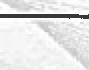 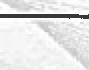 Kooperativa pollttovna, a s, ) Pobldnl 66!'/.11 . zaps. u re1stllk011Cho soudu 'V Pntt, ) 1C 47116617, DIC (DPH) CZ6990009S5	lnlo@koopu > lnfoltnu __Vlenn;i !nurance GtOUp	186 00 Praha 8	spis zn. B 1897,dkl. kllplUl  J lfilct r.f	art Ccsiatnt) CZ4n16617	wwwkocp.c1	-Pojistné za pojistné obdob{je splatné vždy k prvnťmu dnt dohodnutého pojistného obdob{na účet poftstttele: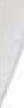 Peněžnť ústav: Č{slo účtu: Konstantn{ symboVartabtln{symbol:xxxxxxxxxxxxx.xxxxxxxxxxxxxxxxxxxxxxxxxxxxxxxxxxxxxxxxxxxxxxxxxxxxxxxxxxxBudete-lt poladovat jakoukoltv zminu v pojištin{,obraťte seprostm na obchodn{ho zástupce nebo agenta, který pojištln{sjednal, nebo na makléfe, který pojf.štin{zprostfedkovaLAdresa našeho kontaktnťho pracoviště:Kooperativa pojišťovna, a.s., Vtenna Insurance Group Centrum správy pojistných smluvBrněnská 63lt 664 42 ModflcexxxxxxxxxxxxxxxxxxxxxxxxxxxxxxxxxxxxxxxxxxxxxDojde-li ke škodné události, která by mohla být důvodem vzniku práva na pojistné plněni, obraťte se pros{m bez zbytečného odkladu na naši. nejbli.žšť kancelář nebo na makléře, který pojištěn{zprostředkoval Ústn{nebo telefonické oznámen{pak potvrďte  pťsemně.V p{semném styku s pojišťovnou se obracejte vždy na výše uvedené kontaktn{ pracoviště. V každém sdělenť uvádějte přesné čťslo pojistné smlouvy.Zkontrolujte st prosťm tyto zflkladnť údaje a v případě nesrovnalostí nás kontaktujte. Do pojistné smlouvy st prosťm doplňte jej{č<slo (je uvedeno v záhlavi této pojistky). Doporučujeme Vám také, abyste st smlouvu a pojistku uložtlt společně.Děkujeme Vám za důvěru, kterou jste nám prof evil(a) sjednánťm tohoto poji.štěnt.ovt'tOVACI OOLOtKA PROVIDIMACIPodle ověiovacl kn.hy ÚMC PRAHA ·ZBRASLAV pol č.vidimace 1732117tato úplnákopie, obsahujlcf 9 stransouhlas! dosovně s piedlo!enou lislinou, z nf! byl/a porfzen/a a tato listina Je prvopisemobsahujlcfm 9 stran.Listina. z nf!je vidlmovaná lisbna pollzena, neobsahuje vklllelný zajišťovacf prvek,jem  je součásti obsahu právnfho významu této listiny.V Praze • Zbraslavi dne 13 6 2017 (Jméno/a a prljmenl ověfujlci osoby)